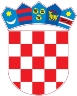 REPUBLIKA HRVATSKAKrapinsko-zagorska županijaUpravni odjel za prostorno uređenje, gradnju i zaštitu okolišaKrapina KLASA: UP/I-361-03/18-01/000346URBROJ: 2140/01-08/1-18-0005Krapina, 20.12.2018.Predmet:  	Javni poziv za uvid u spis predmetaKRAKOM-VODOOPSKRBA I ODVODNJA d.o.o, HR-49000 Krapina, Gajeva 20 - dostavlja se Pozivamo Vas na uvid u spis predmeta u postupku izdavanja Građevinske dozvole zagrađenje građevine infrastrukturne namjene, vodnogospodarskog sustava - opskrba vodom "visoke zone" zaselka Grki u Lukovčaku, Općina Đurmanec, 2. skupine,na  k.č. broj 4049, 1203/8, 1203/7, 1203/6, 1205, 4017, 1243/4, 1243/3 i 4016 k.o. Đurmanec.Uvid u spis predmeta može se izvršiti dana  02.01.2019. godine u 09:00 sati, na lokaciji – Upravni odjel za prostorno uređenje, gradnju i zaštitu okoliša Krapinsko-zagorske županije, Krapina, Magistratska 1. Pozivu se može odazvati stranka osobno ili putem svoga opunomoćenika, a na uvid treba donjeti dokaz o svojstvu stranke u postupku. Građevinska dozvola može se izdati i ako se stranka ne odazove ovom pozivu.Stranka koja se odazove pozivu nadležnoga upravnog tijela za uvid, dužna je dokazati da ima svojstvo stranke.VIŠA STRUČNA SURADNICA ZA PROSTORNO UREĐENJE I GRADNJUVanja Strabić, mag.ing.aedif. DOSTAVITI:Oglasna ploča upravog tijela,Mrežna stranica,Na katastarskoj čestici za koju se izdaje akt,U spis, ovdje. 